This week’s learning 07.02.22MondayMaths – Watch the video link and complete the worksheets L1Spelling – Write a sentence for each word in the spelling list – courageous, outrageous, nervous, famous, adventurous, advantageous, ridiculous, carnivorous, rapturous, torturous (no new spelling this week)Handwriting -  Practice your spelling by writing them out in your best handwriting – a row for each word.TuesdayMaths – Watch the video link and complete the worksheets L2English –  Plan your own ending to Oliver and the Seawigs. 1.Think about the problem Oliver is facing the the moment. 2. How can this problem be resolved? 3.ConclusionRE  - Sikhism – watch What is Vaisakhi? - BBC BitesizeWednesdayMaths – Watch the video link and complete the worksheets L3English – Look at your plan and start writing a paragraph for each point.French –  Write a few sentences using the verb ‘avoir’ to have in French - Avoir (to have) - KS2 French - BBC Bitesize - BBC BitesizeThursdayMaths – Watch the video link and complete the worksheets L4.English – Edit your work for more intersting vocabulary, fronted adverbial and expanded noun phrases.What is a fronted adverbial? - BBC BitesizeExpanded noun phraseScience – Explain the condensation and evaporation processes (use drawings if needed).Friday Maths – TT Rockstars English – Find synonyms for verbs in your writing.What are synonyms and antonyms? - BBC BitesizePHSE – Mental health awareness video link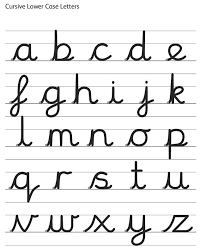 DailyHit the button – Times table practiceKeep reading a range of fiction and non-fiction!Read a magazine/newspaper article. Arithmetic (20 minutes a day) – Practise your 4 and 8 times tables – try writing flashcards and testing yourself.PEVisit YouTube and do a session 5 times a week of Joe Wicks/Go Noddle/Cosmic Kids Yoga.